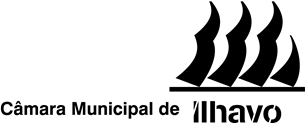 EXERCÍCIO DO DIREITO DE PARTICIPAÇÃO DE INTERESSADOSCÓDIGO DE IDENTIFICAÇÃO DO PROCESSO Código da publicitação do procedimento			Código de candidatoIDENTIFICAÇÃO DO CANDIDATOCANDIDATURA A:FASE DO PROCEDIMENTO A QUE SE REFEREM AS ALEGAÇÕESLista provisória dos candidatos admitidos e excluídos - Audiência dos Interessados ALEGAÇÕES DO CANDIDATO NO ÂMBITO DO DIREITO DE PARTICIPAÇÃO:O CandidatoDECISÃO DO JÚRIFundamentação da decisãoO JúriA preencher pela entidade empregadoraNome do candidato:Carreira / CategoriaÁrea de atividadeEm: DeferimentoIndeferimentoEm: 